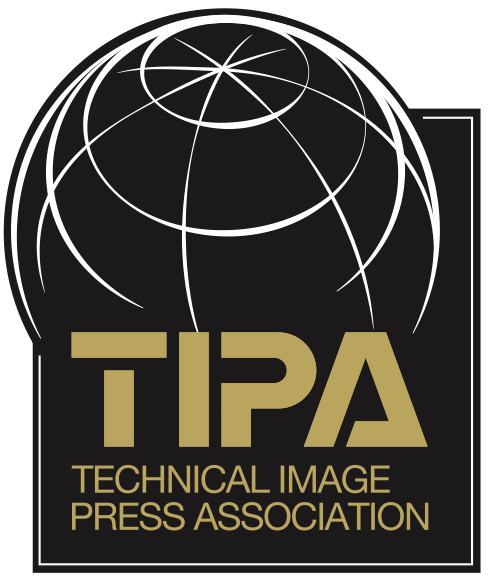     TIPA WORLD AWARDS 2019OFFICIAL PRODUCT CITATIONThe Award and Citation are press embargoed until 06:00 GMT Tuesday 2 April 2019BEST PHOTO SERVICECEWE hexxasA Unique Photo Display ConceptHome and office image displays have a new concept with the hexxas tile arrangement. Each hexagonal tile in the display is made of high-quality rigid foam board with images printed on the board using UV resistant inks. The tiles are available in two sizes—18 x 15.6 cm or 27 x 23,4 cm. A magnetic hanging system allows for positioning in any arrangement for exciting theme collages. An optional Y-piece used with the magnetic suspension allows for even further display flexibility and the freedom to change out parts or the entire display with ease.